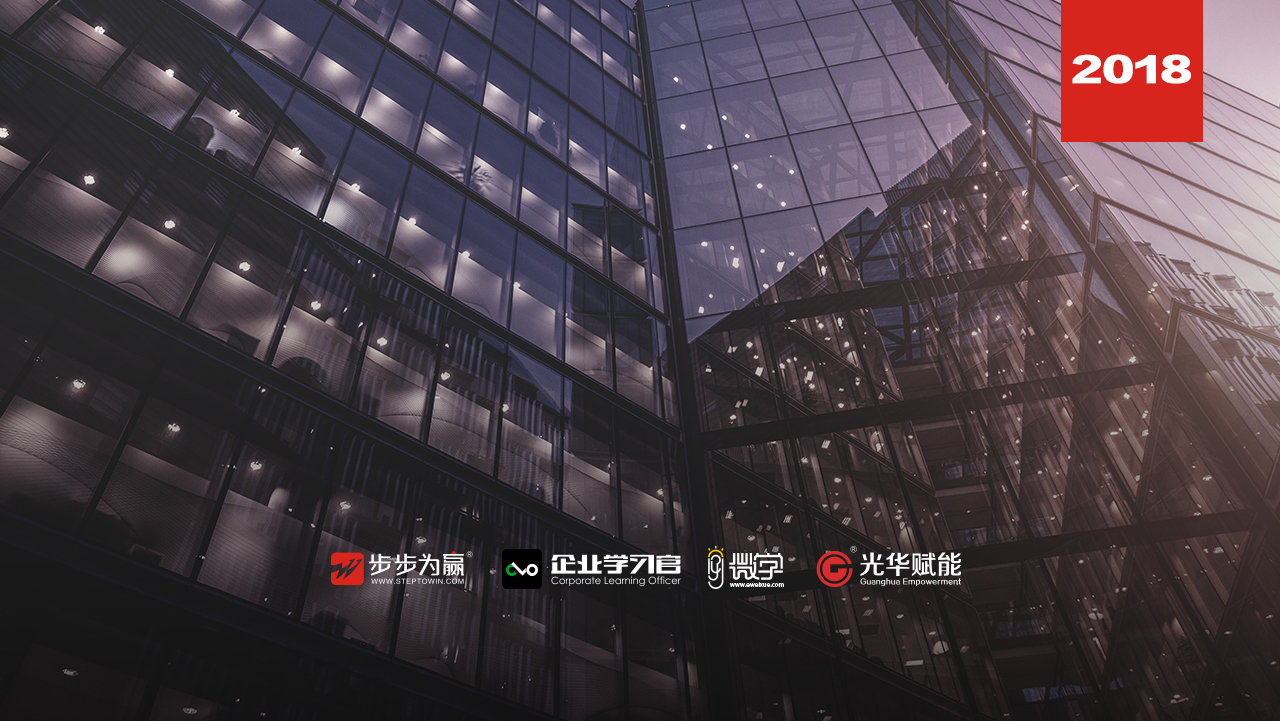 主讲老师：左宾（原IBM（中国）大西区首席财务官）授课对象：董事长、总经理，财务总监、会计 时间安排：2018年5月25日9:30至17:002018年5月26日9:00至16:30地点安排：待定参课费用：学习卡套票5张/人   现金票3600元/人 购买学习卡享受更多优惠人数限制：60人课程目标全面认识新趋势下业务财务的地位和价值掌握业务财务个人和团队核心能力的要求提升业务财务的分析和决策支持力课程大纲  Outline第一模块　财务转型之业财触合财务管理转型时代的到来和财务管理面临的挑战财务管理转型需要建立业务财务职能财务管理分工和精细化的要求：主动改变还是被动改变？业务财务的地位、角色定位和职责，与传统财务会计的区别业务财务的主要职能：经营分析、资源配置、风险管控、衡量业绩、量化分配等业务财务的现状、实践和趋势业务财务在企业中的实践和现状业务财务的定位和发展趋势：项目CFO，业务单元的财务总监，业务团队的谋士业务财务的价值：利用财务模型事先算赢市场和利润通过量化、计划、分析、显示、流程控制等帮助业务部门看到市场机会通过评价业务行为和经济效益等方式实现战略规划和目标案例解析：某中国企业业务财务的成功转型第二模块　大数据在业财融合中的应用用数字说话重视大数据的团队文化大数据应用技能和绩效考核大数据体系设计、数据获取和分类保管、数据加工能力培养推动公司其他部门应用大数据第三模块　业务财务四大职能：管理会计通过业务财务落地一、经营分析支持决策 数据可视化三层次:会计信息、财务数据、业务信息 财务信息分析:从管理会计的角度解读资产负债表、 利润表和现金流构建指标体系,使数字化管理成为可能 - 指标有哪些类型?应该履行的功能是什么? - 什么是提升企业竞争力的指标? 财务影响力从哪来:经营分析支持决策 成本管理和优化 - 成本控制创造价值 提供决策支持的核心产品——财务管理报告- 财务管理报告的要素、作用、常见问题 - 视窗法一页呈现 二、资源配置预测监控 资源配置的四大目标 业务财务应该如何参与预算的编制和控制 运营预算构成图:从业务预算到财务预算的流程图 滚动预测和弹性预算帮助你应对变化的环境 如何组织季度/年度业绩分析会,使之成为管理和监控的有效手段 案例解析 :某集团公司业务财务的驱动机制 案例解析 ：1.滚动预测: 销售前端的周预测            2.弹性预算: 成本和利润的弹性预算三、量化绩效驱动员工 构建立体的指标系统,为业务绩效考核提供依据 kpi与pbc:承接战略的绩效评估系统 第四模块　业务财务的能力要求和团队建设业务财务个人和团体的能力要求业务财务人员的选拔和培养路径:一岗多能对业务财务个人的能力要求:综合素质和复合型能力 - 熟悉业务,抓住关键控制点 - 逻辑思维,用数字说话- 执行力,不达目的不罢休 对业务财务群体的核心能力要求 - 掌控数据的能力- 构筑总部与业务沟通平台的能力 - 作为合作伙伴的能力 作为企业管理顾问的能力业务财务团队的建设:一把手工程 案例解析 ：案例互动与课程总结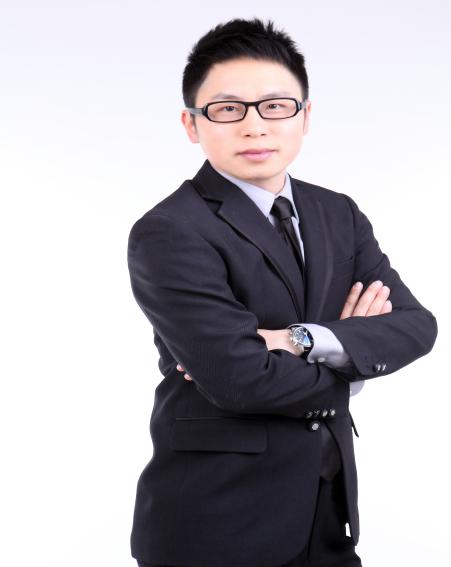 资历背景	世界500强企业财务管理实战专家资深财务管理顾问企业运营和财务管理专家国际财务管理专家先进的财务管控体系专家国家财政部外部专家授课风格能巧妙地融合中、西方管理文化，将理论、实践和趣味相结合，讲解深入浅出；寓教于乐，活跃的课堂气氛，体验、参与、训练、讲评、互动式的教学方法，让大家在学中练，练中学，快乐学；能迅速抓住学员的心理，有很强的控场和应变能力。解决实际问题并进行前期调查，课中征询反馈，课后跟踪回访。使其能与学员很好的交流，建立良好的关系，得到众多企业及学员的认可和好评。左老师授课认真、专业，永远站在学员的角度，为学员排忧解难。职场人士成长的专业教练、丰富的演讲与培训经历。授课经验IBM(中国)有限公司、NOKIA(中国)有限公司、前拜耳医药保健有限公司、甲骨文（中国）有限公司、ABB (中国）有限公司、中国移动、中国人保、中煤集团、大唐电信、中石油、中国铝业股份有限公司、清华控股、旭日化工集团、渤海石油机械、洪都航空、江铃集团、深圳水务集团、航天信息、曙光汽车、三菱汽车、中兴汽车、广东粤港供水、广州地铁、北新集团建材股份有限公司、广东核电服务集团、深圳发展银行、阳光新业、中国煤炭进出口公司、中国一汽、清华同方威视技术股份有限公司、郑州商品交易所、特步中国公司、中关村管委会、浙江大学总裁班、中央财经大学财务总监班。冀东水泥、重庆医药集团。重庆交运集团、深圳能源集团……课程预告时间：2018年6月1-2日（周五、周六）课题：《商业模式设计与创新》主讲：黄力泓（世界级的国际竞争力和微型利润管理专家）学习卡套餐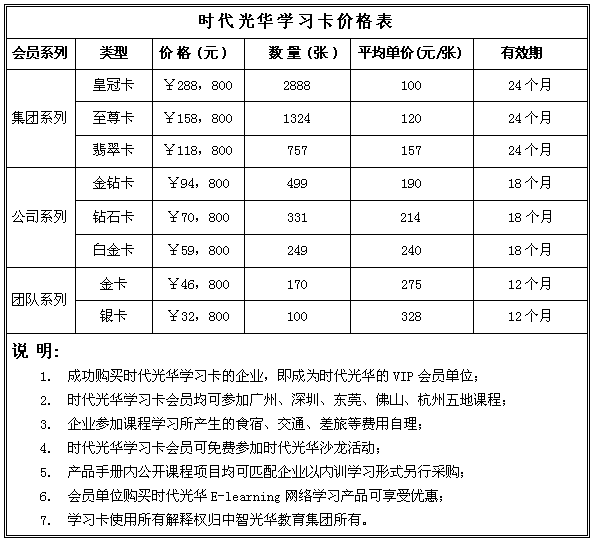 